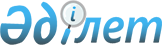 Кербұлақ аудандық мәслихатының 2010 жылғы 24 желтоқсандағы "Кербұлақ ауданының 2011-2013 жылдарға арналған аудандық бюджеті туралы" N 36-276 шешіміне өзгерістер енгізу туралы
					
			Күшін жойған
			
			
		
					Алматы облысы Кербұлақ аудандық мәслихатының 2011 жылғы 18 шілдедегі N 42-321 шешімі. Алматы облысының Әділет департаменті Кербұлақ ауданының Әділет басқармасында 2011 жылы 27 шілдеде N 2-13-140 тіркелді. Күші жойылды - Алматы облысы Кербұлақ аудандық мәслихатының 2011 жылғы 20 желтоқсандағы N 48-360 Шешімімен      Ескерту. Күші жойылды - Алматы облысы Кербұлақ аудандық мәслихатының 2011.12.20 N 48-360 Шешімімен      РҚАО ескертпесі.

      Мәтінде авторлық орфография және пунктуация сақталған.       

Қазақстан Республикасының 2008 жылдың 04 желтоқсандағы Бюджет кодексінің 106–бабының 2-тармағының 4)-тармақшасына және 4-тармағына, 109-бабының 5-тармағын және Қазақстан Республикасының 2001 жылдың 23 қаңтардағы "Қазақстан Республикасындағы жергілікті мемлекеттік басқару және өзін-өзі басқару туралы" Заңының 6-бабының 1-тармағының 1)-тармақшасына сәйкес, Кербұлақ аудандық мәслихаты ШЕШІМ ҚАБЫЛДАДЫ:



      1. Кербұлақ аудандық мәслихатының 2010 жылғы 24 желтоқсанындағы "Кербұлақ ауданының 2011-2013 жылдарға арналған аудандық бюджеті туралы" N 36-276 шешіміне (2010 жылдың 31 желтоқсанында нормативтік құқықтық актілерді мемлекеттік тіркеу Тізілімінде N 2-13-131 енгізілген, 2011 жылдың 07 қаңтардағы аудандық "Кербұлақ жұлдызы" газетінің N 1 (3542) жарияланған), 2011 жылдың 17 ақпанындағы "Кербұлақ аудандық мәслихатының 2010 жылғы 24 желтоқсанындағы "Кербұлақ ауданының 2011-2013 жылдарға арналған аудандық бюджеті туралы" N 36-276 шешіміне өзгерістер мен толықтырулар енгізу туралы" N 39-292 (2011 жылдың 02 наурызында нормативтік құқықтық актілерді мемлекеттік тіркеу Тізілімінде N 2-13-134 енгізілген, 2011 жылғы 11 наурыздағы аудандық "Кербұлақ жұлдызы" газетінің N 10 (3551) жарияланған), 2011 жылғы 25 наурыздағы "Кербұлақ аудандық мәслихатының 2010 жылғы 24 желтоқсанындағы "Кербұлақ ауданының 2011-2013 жылдарға арналған аудандық бюджеті туралы" N 36-276 шешіміне өзгерістер енгізу туралы" N 40-296 (2011 жылдың 31 наурызында нормативтік құқықтық актілерді мемлекеттік тіркеу Тізілімінде N 2-13-136 енгізілген, 2011 жылдың 08 сәуірдегі аудандық "Кербұлақ жұлдызы" газетінің N 14 (3555) жарияланған), 2011 жылдың 14 сәуірдегі "Кербұлақ аудандық мәслихатының 2010 жылғы 24 желтоқсанындағы "Кербұлақ ауданының 2011-2013 жылдарға арналған аудандық бюджеті туралы" N 36-276 шешіміне өзгерістер енгізу туралы" N 40-310 (2011 жылдың 22 сәуірінде нормативтік құқықтық актілерді мемлекеттік тіркеу Тізілімінде N 2-13-138 енгізілген, 2011 жылдың 29 сәуірдегі аудандық "Кербұлақ жұлдызы" газетінің N 17(3558) жарияланған) төмендегідей өзгерістер енгізілсін:



      1-тармақта:



      1) "Кірістер" деген жолы бойынша "3994289" саны "4063161" санына ауыстырылсын, оның ішінде: "Салық түсімдері" деген жолы бойынша "92888" саны "102316" санына ауыстырылсын;

      "Негізгі капиталды сатудан түсетін түсімдер" деген жолы бойынша "9656" саны "10428" санына ауыстырылсын;

      "Трансферттерден түсетін түсімдер" деген жолы бойынша "3889217" саны "3948589" санына ауыстырылсын;

      "Ағымдағы нысаналы трансферттер" деген жолы бойынша "384614" саны "451608" санына ауыстырылсын

      "Нысаналы даму трансферттері" деген жолы бойынша "793988" саны "786366" санына ауыстырылсын.



      2) "Шығындар" деген жолы бойынша "4037090" саны "4105960" санына ауыстырылсын.



      3-тармақтағы:

      "Жалпы сипаттағы мемлекеттік қызмет көрсетуге" деген жолы бойынша "220537" саны "222168" санына ауыстырылсын;

      "Қорғаныс" деген жолы бойынша "21758" саны "28398" санына ауыстырылсын;

      "Бiлiм беру" деген жолы бойынша "2684682" саны "2688142" санына ауыстырылсын;

      "Әлеуметтік көмек және әлеуметтік қамсыздандыру" деген жолы бойынша "150799" саны "159771" санына ауыстырылсын;

      "Тұрғын үй-коммуналдық шаруашылық"" деген жолы бойынша "622892" саны "669201" санына ауыстырылсын;

      "Ауыл, су, орман, балық шаруашылығы, ерекше қорғалатын табиғи аумақтар, қоршаған ортаны және жануарлар дүниесін қорғау, жер қатынастары" деген жолы бойынша "125708" саны "125266" санына ауыстырылсын;

      "Басқалар" деген жолы бойынша "46534" саны "48834" санына ауыстырылсын;

      "Қарызды өтеу" деген жолы бойынша "1009" саны "1011" санына ауыстырылсын.



      2. Аталған шешімнің 1-қосымшасы осы шешімнің 1-қосымшасына сәйкес жаңа редакцияда баяндалсын.



      3. Осы шешім 2011 жылдың 1 қаңтарынан бастап қолданысқа енгізіледі.      Аудандық мәслихатының

      сессия төрағасы                            Азамат Оразбайұлы Дәуренбеков      Кербұлақ аудандық

      мәслихатының хатшысы                       Есенбай Әбдірахманұлы Сұраншынов      КЕЛІСІЛДІ:      Кербұлақ ауданының экономика

      бюджеттік жоспарлау және

      кәсіпкерлік бөлімінің бастығы              Шалқыбай Молдахметұлы Төлегенов

      18 шілде 2011 жыл

Кербұлақ аудандық мәслихатының

2010 жылғы 24 желтоқсанындағы

"Кербұлақ ауданының 2011-2013 жылдарға

арналған аудандық бюджеті туралы"

N 36-276 шешіміне өзгерістер

енгізу туралы 2011 жылғы 18 шілдедегі

N 42-321 шешімімен бекітілген

1-қосымша"Кербұлақ ауданының 2011 жылдарға

арналған аудандық бюджеті туралы"

2010 жылғы 24 желтоқсандағы

N 36-276 шешімімен бекітілген

1-қосымша 

Кербұлақ ауданының 2011 жылға арналған аудандық бюджеті
					© 2012. Қазақстан Республикасы Әділет министрлігінің «Қазақстан Республикасының Заңнама және құқықтық ақпарат институты» ШЖҚ РМК
				СанатыСанатыСанатыСанатыСанатыСомасы

(мың теңге)СыныбыСыныбыСыныбыСыныбыСомасы

(мың теңге)Iшкi сыныбыIшкi сыныбыIшкi сыныбыСомасы

(мың теңге)ЕрекшелiгiЕрекшелiгiСомасы

(мың теңге)А Т А У ЫА Т А У ЫСомасы

(мың теңге)1234561. Кірістер40631611Салықтық түсімдер10231604Меншiкке салынатын салықтар909951Мүлiкке салынатын салықтар3915901Заңды тұлғалардың және жеке кәсіпкерлердің мүлкіне салынатын салық3732902Жеке тұлғалардың мүлкiне салынатын салық18303Жер салығы888601Ауыл шаруашылығы мақсатындағы жерлерге жеке тұлғалардан алынатын жер салығы140002Елдi мекендер жерлерiне жеке тұлғалардан алынатын жер салығы330003Өнеркәсіп, көлік, байланыс, қорғаныс жеріне және ауыл шаруашылығына арналмаған өзге де жерге салынатын жер салығы142807Ауыл шаруашылығы мақсатындағы жерлерге заңды тұлғалардан, жеке кәсіпкерлерден, жеке нотариустар мен адвокаттардан алынатын жер салығы5808Елді мекендер жерлеріне заңды тұлғалардан, жеке кәсіпкерлерден, жеке нотариустар мен адвокаттардан алынатын жер салығы27004Көлiк құралдарына салынатын салық3855001Заңды тұлғалардың көлiк құралдарына салынатын салық315002Жеке тұлғалардың көлiк құралдарына салынатын салық354005Бірыңғай жер салығы440001Бірыңғай жер салығы440005Тауарларға, жұмыстарға және қызметтерге салынатын iшкi салықтар73972Акциздер282096Заңды және жеке тұлғалар бөлшек саудада өткізетін, сондай-ақ өзінің өндірістік мұқтаждарына пайдаланылатын бензин (авиациялықты қоспағанда)238897Заңды және жеке тұлғаларға бөлшек саудада өткізетін, сондай-ақ өз өндірістік мұқтаждарына пайдаланылатын дизель отыны4323Табиғи және басқа ресурстарды пайдалануы үшін түсетін түсімдер80015Жер учаскелерін сатудан түсетін түсімдер8004Кәсiпкерлiк және кәсiби қызметтi жүргiзгенi үшiн алынатын алымдар365701Жеке кәсіпкерлерді мемлекеттік тіркегені үшін алынатын алым26002Жекелеген қызмет түрлерiмен айналысу құқығы үшiн алынатын лицензиялық алым30603Заңды тұлғаларды мемлекеттiк тiркегенi және филиалдар мен өкілеттіктерді есептік тіркегені, сондай-ақ оларды қайта тіркегені үшiн алым15005Жылжымалы мүлікті кепілдікке салуды мемлекеттік тіркегені және кеменің немесе жасалып жатқан кеменің ипотекасы үшін алынатын алым16614Көлік құралдарын мемлекеттік тіркегені, сондай-ақ оларды қайта тірекегені үшін алым17818Жылжымайтын мүлікке және олармен мәміле жасау құқығын мемлекеттік тіркегені үшін алым250020Жергілікті маңызы бар және елді мекендердегі жалпы пайдаланудағы автомобиль жолдарының бөлу жолағында сыртқы (көрнекі) жарнамаларды орналастырғаны үшін алынатын төлем975Ойын бизнесіне салық12002Тіркелген салық12008Заңдық мәнді іс-әрекеттерді жасағаны және (немесе) оған уәкілеттігі бар мемлекеттік органдар немесе лауазымды адамдар құжаттар бергені үшін алатын міндетті төлемдер39241Мемлекеттік баж392402Мемлекеттік мекемелерге сотқа берілетін талап арыздарынан, алынатын мемлекеттік бажды қоспағанда, мемлекеттік баж сотқа беретін талап арыздардан, ерекше талап ету істері арыздарынан, ерекше жүргізілетін істер бойынша арыздардан (шағымдардан), сот бұйрығын шығару туралы өтініштерден, атқару парағының дубликатын беру туралы шағымдардан, аралық (төрелік) соттардың және шетелдік соттардың шешімдерін мәжбүрлеп орындауға атқару парағын беру туралы шағымдардың, сот актлерінің атқару парағының және өзге де құжаттардың көшірмелерін қайта беру туралы шағымдардан алынады100004Азаматтық хал актiлерiн тiркегенi үшiн, сондай-ақ азаматтарға азаматтық хал актiлерiн тiркеу туралы куәлiктердi және азаматтық хал актiлерi жазбаларын өзгертуге, толықтыруға және қалпына келтiруге байланысты куәлiктердi қайтадан бергенi үшiн мемлекеттік баж182305Шет елге баруға және Қазақстан Республикасына басқа мемлекеттерден адамдарды шақыруға құқық беретін құжаттарды ресімдегені үшін, сондай-ақ осы құжаттарға өзгерістер енгізгені үшін мемлекеттік баж4006Шетелдіктердің паспорттарына немесе оларды ауыстыратын құжаттарына Қазақстан Республикасынан кету және Қазақстан Республикасына келу құқығына виза бергені үшін алынатын мемлекеттік баж307Қазақстан Республикасы азаматтығын алу, Қазақстан Республикасы азаматтығын қалпына келтіру және Қазақстан Республикасы азаматтығын тоқтату туралы құжаттарды ресімдегені үшін мемлекеттік баж1208Тұрғылықты жерін тіркегені үшін мемлекеттік баж100010Жеке және заңды тұлғалар азаматтық, қызметтік қарудың "аңшылық суық қаруды, белгі беретін қаруды, ұңғысыз атыс қаруын, механикалық шашыратқыштарды, көзден жас ағызатын немесе тітіркендіретін заттар толтырылған аэрозольді және басқа құрылғыларды, үрлемелі қуаты 7,5 Дж-дан аспайтын пневматикалық қаруды қоспағанда және калибрі 4,5 миллиметрге дейінгілерін қоса алғанда) әрбір бірлігін тіркегені және қайта тіркегені үшін алынатын мемлекеттік баж2612Қаруды және оның оқтарын сақтауға немесе сақтау мен алып жүруге тасымалдауға, Қазақстан Республикасының аумағына әкелуге және Қазақстан Республикасынан әкетуге рұқсат бергені үшін алынатын мемлекеттік баж202Салықтық емес түсiмдер182801Мемлекет меншігінен түсетін кірістер4305Мемлекет меншігіндегі мүлікті жалға беруден түсетін кірістер43004Коммуналдық меншіктегі мүлікті жалдаудан түсетін кірістер43004Мемлекеттік бюджеттен қаржыландырылатын, сондай-ақ Қазақстан Республикасы Ұлттық Банкінің бюджетінен (шығыстар сметасынан) ұсталатын және қаржыландырылатын мемлекеттік мекемелер салатын айыппұлдар, өсімпұлдар, санкциялар, өндіріп алулар4101Мұнай секторы ұйымдарынан түсетін түсімдерді қоспағанда, мемлекеттік бюджеттен қаржыландырылатын, сондай-ақ Қазақстан Республикасы Ұлттық Банкінің бюджетінен (шығыстар сметасынан) ұсталатын және қаржыландырылатын мемлекеттік мекемелер салатын айыппұлдар, өсімпұлдар, санкциялар, өндіріп алулар41005Жергілікті мемлекеттік органдар салатын әкімшілік айыппұлдар, өсімпұлдар, санкциялар31014Жергілікті бюджеттен қаржыландырылатын мемлекеттік мекемелерден алынатын өзге де айыппұлдар, өсімпұлдар, санкциялар10006Басқа да салықтық емес түсiмдер9881Басқа да салықтық емес түсiмдер98807Әлеуметтік сала мамандарына тұрғын үй алуға бөлінген кредиттердің игерілмей қалған қаражатын қайтару209Жергілікті бюджетке түсетін салықтық емес басқа да түсімдер9863Негізгі капиталды сатудан түсетін түсімдер1042803Жердi және материалдық емес активтердi сату104281Жерді сату1042801Жер учаскелерін сатудан түсетін түсімдер104284Трансферттердің түсімдері394858902Мемлекеттiк басқарудың жоғары тұрған органдарынан түсетiн трансферттер39485892Облыстық бюджеттен түсетiн трансферттер394858901Ағымдағы нысаналы трансферттер45160802Нысаналы даму трансферттері78636603Субвенциялар2710615Функционалдық топФункционалдық топФункционалдық топФункционалдық топФункционалдық топФункционалдық топСомасы

(мың теңге)Кіші функцияКіші функцияКіші функцияКіші функцияКіші функцияСомасы

(мың теңге)Бюджеттік бағдарламалардың әкiмшiсiБюджеттік бағдарламалардың әкiмшiсiБюджеттік бағдарламалардың әкiмшiсiБюджеттік бағдарламалардың әкiмшiсiСомасы

(мың теңге)БағдарламаБағдарламаБағдарламаСомасы

(мың теңге)Кіші бағдарламаКіші бағдарламаСомасы

(мың теңге)12345672. Шығындар410596001Жалпы сипаттағы мемлекеттiк қызметтер2221681Мемлекеттiк басқарудың жалпы функцияларын орындайтын өкiлдi, атқарушы және басқа органдар190568112Аудан (облыстық маңызы бар қала) мәслихатының аппараты13038001Аудан (облыстық маңызы бар қала) мәслихатының қызметін қамтамасыз ету жөніндегі қызметтер12878003Мемлекеттік органдардың күрделі шығыстары160122Аудан (облыстық маңызы бар қала) әкімінің аппараты65507001Аудан (облыстық маңызы бар қала) әкімінің қызметін қамтамасыз ету жөніндегі қызметтер51207003Мемлекеттік органдардың күрделі шығыстары14300123Қаладағы аудан, аудандық маңызы бар қала, кент, ауыл (село), ауылдық (селолық) округ әкімінің аппараты112023001Қаладағы аудан, аудандық маңызы бар қаланың, кент, ауыл (село), ауылдық (селолық) округ әкімінің қызметін қамтамасыз ету жөніндегі қызметтер111523022Мемлекеттік органдардың күрделі шығыстары5002Қаржылық қызмет11972452Ауданның (облыстық маңызы бар қаланың) қаржы бөлімі11972001Аудандық бюджетті орындау және коммуналдық меншікті (облыстық маңызы бар қала) саласындағы мемлекеттік саясатты іске асыру жөніндегі қызметтер11459018Мемлекеттік органдардың күрделі шығыстары0003Салық салу мақсатында мүлікті бағалауды жүргізу5135Жоспарлау және статистикалық қызмет19628476Ауданның (облыстық маңызы бар қаланың) экономика, бюджеттік жоспарлау және кәсіпкерлік бөлімі19628001Экономикалық саясатты, мемлекеттік жоспарлау жүйесін қалыптастыру және дамыту және ауданды (облыстық маңызы бар қаланы) басқару саласындағы мемлекеттік саясатты іске асыру жөніндегі қызметтер17378003Мемлекеттік органдардың күрделі шығыстары225002Қорғаныс283981Әскери мұқтаждар837122Аудан (облыстық маңызы бар қала) әкімінің аппараты837005Жалпыға бірдей әскери міндетті атқару шеңберіндегі іс-шаралар8372Төтенше жағдайлар жөнiндегi жұмыстарды ұйымдастыру27561122Аудан (облыстық маңызы бар қала) әкімінің аппараты27561006Аудан (облыстық маңызы бар қала) ауқымындағы төтенше жағдайлардың алдын алу және оларды жою26784007Аудандық (қалалық)ауқымдағы дала өрттерінің, сондай-ақ мемлекеттік өртке қарсы қызмет органдары құрылмаған елді мекендерде өрттердің алдын алу және оларды сөндіру жөніндегі іс-шаралар77703Қоғамдық тәртіп, қауіпсіздік, сот, қылмыстық-атқару қызметі01Құқық қорғау қызметі0458Ауданның (облыстық маңызы бар қаланың) тұрғын үй-коммуналдық шаруашылық, жолаушылар көлігі және автомобиль жолдары бөлімі0021Елді мекендерде жол жүрісі қауіпсіздігін қамтамасыз ету004Бiлiм беру26881421Мектепке дейінгі тәрбие және оқыту133600123Қаладағы аудан, аудандық маңызы бар қаланың, кент, ауыл (село), ауылдық (селолық) округ әкімінің қызметін қамтамасыз ету жөніндегі қызметтер821025Мектеп мұғалімдеріне және мектепке дейінгі ұйымдардың тәрбиешілеріне біліктілік санаты үшін қосымша ақы көлемін ұлғайту821011Республикалық бюджеттен берілетін трансферттер есебiнен821471Ауданның (облыстық маңызы бар қаланың) білім, дене шынықтыру және спорт бөлімі132779003Мектепке дейінгі тәрбие ұйымдарының қызметін қамтамасыз ету1327792Бастауыш, негізгі орта және жалпы орта білім беру 2290890123Қаладағы аудан, аудандық маңызы бар қала, кент, ауыл (село), ауылдық (селолық) округ әкімінің аппараты8004005Ауылдық (селолық) жерлерде балаларды мектепке дейін тегін алып баруды және кері алып келуді ұйымдастыру8004471Ауданның (облыстық маңызы бар қаланың) білім, дене шынықтыру және спорт бөлімі2282886004Жалпы білім беру2265550025Мектеп мұғалімдеріне және мектепке дейінгі ұйымдардың тәрбиешілеріне біліктілік санаты үшін қосымша ақы көлемін ұлғайту17336011Республикалық бюджеттен берілетін трансферттер есебiнен173369Білім беру саласындағы өзге де қызметтер263652466Ауданның (облыстық маңызы бар қаланың) саулет, қала құрылыс және құрылыс бөлімі215100037Білім беру объектілерін салу және реконструкциялау215100015Жергілікті бюджет қаражаты есебінен215100471Ауданның (облыстық маңызы бар қаланың) білім, дене шынықтыру және спорт бөлімі48552008Ауданның (облыстық маңызы бар қаланың) мемлекеттік білім беру мекемелерінде білім беру жүйесін ақпараттандыру4795009Ауданның (аудандық маңызы бар қаланың) мемлекеттік білім беру мекемелер үшін оқулықтар мен оқу-әдістемелік кешендерді сатып алу және жеткізу23000020Жетім баланы (жетім балаларды) және ата-аналарының қамқорсыз қалған баланы күтіп-ұстауға асыраушыларына ай сайын ақшалай қаражат төлемдері17086011Республикалық бюджеттен берілетін трансферттер есебiнен17086023Үйде оқытылатын мүгедек балаларды жабдықпен, бағдарламалық қамтыммен қамтамасыз ету3671011Республикалық бюджеттен берілетін трансферттер есебiнен367106Әлеуметтiк көмек және әлеуметтiк қамсыздандыру1597712Әлеуметтiк көмек141378451Ауданның (облыстық маңызы бар қаланың) жұмыспен қамту және әлеуметтік бағдарламалар бөлімі141378002Еңбекпен қамту бағдарламасы21318100Қоғамдық жұмыстар12959101Жұмыссыздарды кәсіптік даярлау және қайта даярлау5650102Халықты жұмыспен қамту саласында азаматтарды әлеуметтік қорғау жөніндегі қосымша шаралар2280103Республикалық бюджеттен ағымдағы нысаналы трансферттер есебінен әлеуметтік жұмыс орындар және жастар тәжірибесі бағдарламасын кеңейту0104Жұмыспен қамту 2020 бағдарламасына қатысушыларға мемлекеттік қолдау шараларын көрсету429004Ауылдық жерлерде тұратын денсаулық сақтау, білім беру, әлеуметтік қамтамасыз ету, мәдениет және спорт мамандарына отын сатып алуға Қазақстан Республикасының заңнамасына сәйкес әлеуметтік көмек көрсету13774005Мемлекеттік атаулы әлеуметтік көмек7960015Жергілікті бюджет қаражаты есебінен7960006Тұрғын үй көмегі19024007Жергілікті өкілетті органдардың шешімі бойынша мұқтаж азаматтардың жекелеген топтарына әлеуметтік көмек11862028Облыстық бюджеттен берілетін трансферттер есебінен5147029Жергілікті бюджет қаражаты есебінен6715010Үйден тәрбиеленіп оқытылатын мүгедек балаларды материалдық қамтамасыз ету2274014Мұқтаж азаматтарға үйде әлеуметтiк көмек көрсету18767015Жергілікті бюджет қаражаты есебінен1876701618 жасқа дейінгі балаларға мемлекеттік жәрдемақылар34474015Жергілікті бюджет қаражаты есебінен34474017Мүгедектерді оңалту жеке бағдарламасына сәйкес, мұқтаж мүгедектерді міндетті гигиеналық құралдармен қамтамасыз етуге, және ымдау тілі мамандарының, жеке көмекшілердің қызмет көрсету3593023Жұмыспен қамту орталықтарының қызметін қамтамасыз ету8332011Республикалық бюджеттен трансферттер есебінен83329Әлеуметтік көмек және әлеуметтік қамтамасыз ету салаларындағы өзге де қызметтер18393451Ауданның (облыстық маңызы бар қаланың) жұмыспен қамту және әлеуметтік бағдарламалар бөлімі18393001Жергілікті деңгейде халық үшін әлеуметтік бағдарламаларды жұмыспен қамтуды қамтамасыз етуді іске асыру саласындағы мемлекеттік саясатты іске асыру жөніндегі қызметтер16714011Жәрдемақыларды және басқа да әлеуметтік төлемдерді есептеу, төлеу мен жеткізу бойынша қызметтерге ақы төлеу1379021Мемлекеттік органдардың күрделі шығыстары30007Тұрғын үй-коммуналдық шаруашылық6692011Тұрғын үй шаруашылығы138453458Ауданның (облыстық маңызы бар қаланың) тұрғын үй-коммуналдық шаруашылығы, жолаушылар көлігі және автомобиль жолдары бөлімі53275003Мемлекеттік тұрғын үй қорының сақталуын ұйымдастыру53275466Ауданның (облыстық маңызы бар қаланың) құрылыс, сәулет және қала құрылысы бөлімі85178003Мемлекеттік коммуналдық тұрғын үй қорының тұрғын үй құрылысы және (немесе) сатып алу59567011Республикалық бюджеттен берілетін трансферттер есебiнен45890015Жергілікті бюджет қаражаты есебінен13677004Инженерлік коммуникациялық инфрақұрылымды дамыту, жайластыру және (немесе) сатып алу25611015Жергілікті бюджет қаражаты есебінен2561102Коммуналдық шаруашылық490637458Ауданның (облыстық маңызы бар қаланың) тұрғын үй-коммуналдық шаруашылығы, жолаушылар көлігі және автомобиль жолдары бөлімі4549012Сумен жабдықтау және су бөлу жүйесін қызмет ету4549458Ауданның (облыстық маңызы бар қаланың) тұрғын үй-коммуналдық шаруашылығы, жолаушылар көлігі және автомобиль жолдары бөлімі486088029Сумен жабдықтау жүйесін дамыту486088011Республикалық бюджеттен берілетін трансферттер есебiнен111383015Жергілікті бюджет қаражаты есебінен3747053Елді-мекендерді көркейту40111123Қаладағы аудан, аудандық маңызы бар қала, кент, ауыл (село), ауылдық (селолық) округ әкімінің аппараты40111008Елді мекендерде көшелерді жарықтандыру16054009Елді мекендердің санитариясын қамтамасыз ету4380010Жерлеу орындарын күтіп-ұстау және туысы жоқ адамдарды жерлеу1700011Елді мекендерді абаттандыру мен көгалдандыру1797708Мәдениет, спорт, туризм және ақпараттық кеңістiк818371Мәдениет саласындағы қызмет35315478Ауданның (облыстық маңызы бар қаланың)ішкі саясат, мәдениет және тілдерді дамыту бөлімі35315009Мәдени - демалыс жұмысын қолдау353152Спорт5109471Ауданның (облыстық маңызы бар қаланың) білім, дене шынықтыру және спорт бөлімі5109014Аудандық (облыстық маңызы бар қалалық) деңгейде спорттық жарыстар өткізу500015Әртүрлі спорт түрлері бойынша аудан (облыстық маңызы бар қала) құрама командаларының мүшелерін дайындау және олардың облыстық спорт жарыстарына қатысуы46093Ақпараттық кеңістік33224478Ауданның (облыстық маңызы бар қаланың) ішкі саясат, мәдениет және тілдерді дамыту бөлімі33224005Газеттер мен журналдар арқылы мемлекеттік ақпараттық саясат жүргізу1811007Аудандық (қалалық) кітапханалардың жұмыс істеуі30723008Мемлекеттік тілді және Қазақстан халықтарының басқа да тілдерін дамыту6909Мәдениет, спорт, туризм және ақпараттық кеңістікті ұйымдастыру жөніндегі өзге де қызметтер8189478Ауданның (облыстық маңызы бар қаланың) ішкі саясат, мәдениет және тілдерді дамыту бөлімі8189001Ақпаратты, мемлекеттілікті нығайту және азаматтардың әлеуметтік сенімділігін қалыптастыру саласында жергілікті деңгейде мемлекеттік саясатты іске асыру жөніндегі қызметтер7498003Мемлекеттік органдардың күрделі шығыстары355004Жастар саясаты саласындағы өңірлік бағдарламаларды iске асыру33610Ауыл, су, орман, балық шаруашылығы, ерекше қорғалатын табиғи аумақтар, қоршаған ортаны және жануарлар дүниесін қорғау, жер қатынастары1252661Ауыл шаруашылығы 24882474Ауданның (облыстық маңызы бар қаланың) ауыл шаруашылығы және ветеринария бөлімі18871001Жергілікті деңгейде ауыл шаруашылығы және ветеринария саласындағы мемлекеттік саясатты іске асыру жөніндегі қызметтер 13214003Мемлекеттік органдардың күрделі шығыстары200007Қанғыбас иттер мен мысықтарды аулауды және жоюды ұйымдастыру840008Алып қойылатын және жойылатын ауру жануарлардың, жануарлардан алынатын өнімдер мен шикізаттың құнын иелеріне өтеу2274011Жануарлардың энзоотиялық аурулары бойынша ветеринариялық іс-шаралар жүргізуге2343476Ауданның (облыстық маңызы бар қаланың) экономика, бюджеттік жоспарлау және кәсіпкерлік бөлімі6011099Республикалық бюджеттен берілетін нысаналы трансферттер есебінен ауылдық елді мекендер саласының мамандарын әлеуметтік қолдау шараларын іске асыру60116Жер қатынастары16976463Ауданның (облыстық маңызы бар қаланың) жер қатынастары бөлімі16976001Аудан (облыстық маңызы бар қала) аумағында жер қатынастарын реттеу саласындағы мемлекеттік саясатты іске асыру жөніндегі қызметтер7899004Жерді аймақтарға бөлу жөніндегі жұмыстарды ұйымдастыру8950007Мемлекеттік органдардың күрделі шығыстары1279Ауыл, су, орман, балық шаруашылығы және қоршаған ортаны қорғау мен жер қатынастары саласындағы өзге де қызметтер83408474Ауданның (облыстық маңызы бар қаланың) ауыл шаруашылық және ветеринария бөлімі83408013Эпизоотияға қарсы іс-шаралар жүргізу8340811Өнеркәсіп, сәулет, қала құрылысы және құрылыс қызметі85442Сәулет, қала құрылысы және құрылыс қызметі8544466Ауданның (облыстық маңызы бар қаланың) сәулет, қала құрылысы және құрылыс бөлімі8544001Құрылыс, облыс қалаларының, аудандарының және елді мекендерінің сәулеттік бейнесін жақсарту саласындағы мемлекеттік саясатты іске асыру және ауданның( облыстық маңызы бар қаланың) аумағын оңтайлау және тиімді қала құрылыстық игеруді қамтамасыз ету жөніндегі қызметтер8244015Мемлекеттік органдардың күрделі шығыстары30012Көлiк және коммуникация706451Автомобиль көлiгi70645123Қаладағы аудан, аудандық маңызы бар қала, кент, ауыл (село), ауылдық (селолық) округ әкімінің аппараты70645013Аудандық маңызы бар қалаларда, кенттерде, ауылдарда (селоларда), ауылдық (селолық) округтерде автомобиль жолдарының жұмыс істеуін қамтамасыз ету70645015Жергілікті бюджет қаражаты есебінен7064513Басқалар488349Басқалар48834451Ауданның (облыстық маңызы бар қаланың) жұмыспен қамту және әлеуметтік бағдарламалар бөлімі2028022"Бизнестің жол картасы-2020" бағдарламасы шеңберінде жеке кәсіпкерлікті қолдау2028011Республикалық бюджеттен берілетін трансферттер есебiнен2028452Ауданның (облыстық маңызы бар қаланың) қаржы бөлімі18881012Ауданның (облыстық маңызы бар қаланың) жергілікті атқарушы органдардың резерві1881100Ауданның (облыстық маңызы бар қаланың) аумағындағы табиғи және техногендік сипаттағы төтенше жағдайларды жоюға арналған ауданның (облыстық маңызы бар қаланың) жергілікті атқарушы органының төтенше резерві1337101Шұғыл шығындарға арналған ауданның (облыстық маңызы бар қаланың) жергілікті атқарушы органының резерві544014Заңды тұлғалардың жарғылық капиталын қалыптастыру немесе ұлғайту17000458Ауданның (облыстық маңызы бар қаланың) тұрғын үй-коммуналдық шаруашылығы, жолаушылар көлігі және автомобиль жолдары бөлімі7044001Жергілікті деңгейде тұрғын үй-коммуналдық шаруашылығы, жолаушылар көлігі және автомобиль жолдары саласындағы мемлекеттік саясатты іске асыру жөніндегі қызметтер6854013Мемлекеттік органдардың күрделі шығыстары190471Ауданның (облыстық маңызы бар қаланың) білім, дене шынықтыру және спорт бөлімі20881001Білім, дене шынықтыру және спорт бөлімі қызметін қамтамасыз ету18181018Мемлекеттік органдардың күрделі шығыстары270015Трансферттер31541Трансферттер3154452Ауданның (облыстық маңызы бар қаланың) қаржы бөлімі3154006Нысаналы пайдаланылмаған (толық пайдаланылмаған) трансферттерді қайтару3154Функционалдық топФункционалдық топФункционалдық топФункционалдық топФункционалдық топФункционалдық топСомасы

(мың теңге)Кіші функцияКіші функцияКіші функцияКіші функцияКіші функцияСомасы

(мың теңге)Бюджеттік бағдарламалардың әкiмшiсiБюджеттік бағдарламалардың әкiмшiсiБюджеттік бағдарламалардың әкiмшiсiБюджеттік бағдарламалардың әкiмшiсiСомасы

(мың теңге)БағдарламаБағдарламаБағдарламаСомасы

(мың теңге)Кіші бағдарламаКіші бағдарламаСомасы

(мың теңге)А Т А У ЫА Т А У ЫСомасы

(мың теңге)12345673. Таза бюджеттік кредиттеу39055Бюджеттік кредиттер3905510Ауыл, су, орман, балық шаруашылығы, ерекше қорғалатын табиғи аумақтар, қоршаған ортаны және жануарлар дүниесін қорғау, жер қатынастары390551Ауыл шаруашылығы39055476Ауданның (облыстық маңызы бар қаланың) экономика және бюджеттік жоспарлау бөлімі39055004Ауылдық елді мекендердің әлеуметтік саласының мамандарын әлеуметтік қолдау шараларын іске асыру үшін бөлінген бюджеттік кредиттер39055СанатыСанатыСанатыСанатыСанатыСомасы

(мың теңге)СыныбыСыныбыСыныбыСыныбыСомасы

(мың теңге)Iшкi сыныбыIшкi сыныбыIшкi сыныбыСомасы

(мың теңге)ЕрекшелiгiЕрекшелiгiСомасы

(мың теңге)А Т А У ЫА Т А У ЫСомасы

(мың теңге)1234565Бюджеттік кредиттерді өтеу100901Бюджеттік кредиттерді өтеу10091Мемлекеттік бюджеттен берілген бюджеттік кредиттерді өтеу1009013Жеке тұлғаларға жергілікті бюджеттен берілген бюджеттік кредиттерді өтеу1009Функционалдық топФункционалдық топФункционалдық топФункционалдық топФункционалдық топФункционалдық топСомасы

(мың теңге)Кіші функцияКіші функцияКіші функцияКіші функцияКіші функцияСомасы

(мың теңге)Бюджеттік бағдарламалардың әкiмшiсiБюджеттік бағдарламалардың әкiмшiсiБюджеттік бағдарламалардың әкiмшiсiБюджеттік бағдарламалардың әкiмшiсiСомасы

(мың теңге)БағдарламаБағдарламаБағдарламаСомасы

(мың теңге)Кіші бағдарламаКіші бағдарламаСомасы

(мың теңге)А Т А У ЫА Т А У ЫСомасы

(мың теңге)12345674. Қаржы активтерімен жасалынған операциялар бойынша сальдо0Қаржы активтерін сатып алу0Мемлекеттің қаржы активтерін сатудан түсетін түсімдер0СанатыСанатыСанатыСанатыСанатыСомасы

(мың теңге)СыныбыСыныбыСыныбыСыныбыСомасы

(мың теңге)Iшкi сыныбыIшкi сыныбыIшкi сыныбыСомасы

(мың теңге)ЕрекшелiгiЕрекшелiгiСомасы

(мың теңге)А Т А У ЫА Т А У ЫСомасы

(мың теңге)1234565.Бюджет тапшылығы (профицит)-818566. Бюджет тапшылығын қаржыландыру (профицитін пайдалану)818567Қарыздар түсімі8185601Мемлекеттік ішкі қарыздар390552Қарыз алу келісім-шарттары3905503Ауданның (облыстық маңызы бар қаланың) жергілікті атқарушы органы алатын қарыздар390558Бюджет қаражаттарының пайдаланылатын қалдықтары4280101Бюджет қаражаты қалдықтары428011Бюджет қаражатының бос қалдықтары4280101Бюджет қаражатының бос қалдықтары42801Функционалдық топФункционалдық топФункционалдық топФункционалдық топФункционалдық топФункционалдық топСомасы

(мың теңге)Кіші функцияКіші функцияКіші функцияКіші функцияКіші функцияСомасы

(мың теңге)Бюджеттік бағдарламалардың әкiмшiсiБюджеттік бағдарламалардың әкiмшiсiБюджеттік бағдарламалардың әкiмшiсiБюджеттік бағдарламалардың әкiмшiсiСомасы

(мың теңге)БағдарламаБағдарламаБағдарламаСомасы

(мың теңге)Кіші бағдарламаКіші бағдарламаКіші бағдарламаСомасы

(мың теңге)А Т А У ЫА Т А У ЫА Т А У ЫСомасы

(мың теңге)123456716Қарыздарды өтеу10111Қарыздарды өтеу1011452Ауданның (облыстық маңызы бар қаланың) қаржы бөлімі1009008Жергілікті атқарушы органның жоғары тұрған бюджет алдындағы борышын өтеу1009021Жергілікті бюджеттен бөлінген пайдаланылмаған бюджеттік кредиттерді қайтару2